УТВЕРЖДАЮГлавный  врач БУЗ Орловской области «Орловский центр СПИД»____подпись______ Н.Н. Эфендиева«24» августа 2021 годаИЗВЕЩЕНИЕ № 6О ПРОВЕДЕНИИ ЗАПРОСА КОТИРОВОКдля осуществления закупкинаборов реагентов для диагностики методом ИФАг. Орёл – 2021 г.РАЗДЕЛ I. ИНФОРМАЦИОННАЯ КАРТА Раздел II. Техническое заданиеКод ОКПД 2: 21.20.23.110 Реагенты диагностические1. Требования к качеству и безопасности  товара:1.1. Качество и безопасность поставляемого товара должны соответствовать стандартам и нормам безопасности, действующим в Российской Федерации на данный вид продукции.1.2. Поставляемый товар по своим функциональным и техническим характеристикам должен соответствовать потребностям заказчика, указанным в приведенной таблице. Товар должен поставляться  полной комплектностью.1.3. Товар является изделием медицинского назначения, подлежащим регистрации в Федеральной службе по надзору в сфере здравоохранения и социального развития, и должен иметь регистрационное удостоверение Росздравнадзора.1.4. Подтверждение соответствия - это документальное удостоверение соответствия продукции  стандартам.В соответствии с условиями исполнения Гражданско-правового договора, одновременно с передачей товара заказчику предоставляется регистрационное удостоверение Росздравнадзора, паспорт производителя на поставляемый товар и  руководство (инструкция) по применению на русском языке. 1.5. Требования к маркировке и упаковке:Товар должен быть маркирован и упакован в тару (упаковку), обеспечивающую его сохранность при перевозке и хранении, в соответствии с требованиями действующих нормативных документов в Российской Федерации на данный вид продукции.  1.6. Остаточный срок годности на момент поставки: не менее 9 месяцев.Раздел III. ОБОСНОВАНИЕ НАЧАЛЬНОЙ (МАКСИМАЛЬНОЙ) ЦЕНЫ ДОГОВОРА (ДОГОВОРА)При определении начальной (максимальной) цены  договора использован  метод сопоставимых рыночных цен (анализа рынка) на товары, являющиеся предметом закупки. Полученная информация представлена в нижеследующей таблице:* Приказ  Министерства здравоохранения РФ от 15 мая 2020 г. № 450н, в соответствии с которым произведен расчет начальной максимальной цены контракта, не учитывает, что применение утвержденных формул определения начальной максимальной цены  контракта  может привести к формированию цены контракта и цены за единицу товара с дробным значениями (количество знаков после запятой превышает  2). Программное обеспечение не позволяет проводить операции с такими значениями, поэтому Заказчиком принято решение о применении округления таких показателей.          **С учетом положений ст.34 БК РФ, регламентирующей принцип эффективности использования бюджетных средств (необходимость достижения заданных результатов с использованием наименьшего объема средств (экономности) и (или) достижения наилучшего результата с использованием определенного бюджетом объема средств (результативности)), а так же п.9 приказа Министерства здравоохранения РФ от 15 мая 2020 г. № 450 н «Об утверждении Порядка определения начальной (максимальной) цены контракта, цены контракта, заключаемого с единственным поставщиком (подрядчиком, исполнителем), и начальной цены единицы товара, работы, услуги при осуществлении закупок медицинских изделий» определение цены контракта производится по минимальной из предложенных цен (не более средневзвешенной цены) 
         Начальная (максимальная) цена гражданско-правового договора  составляет: 496 219,83 (четыреста девяносто шесть тысяч двести девятнадцать рублей 83 копейки)РАЗДЕЛ IV. ФОРМА КОТИРОВОЧНОЙ ЗАЯВКИФорма 1. Примерная (рекомендуемая) форма для заполнения участником закупки заявки на участие в запросе котировок КОТИРОВОЧНАЯ ЗАЯВКА Сведения для юридического лицаСведения для физического лица      Изучив извещение о проведении запроса котировок на закупку наборов реагентов для диагностики методом ИФА для БУЗ Орловской области «Орловский центр СПИД»  выражаем согласие на оказание услуг в соответствии с условиями, установленными извещением о проведении запроса котировокВ случае признания нас победителем в запросе котировок или участником закупки, предложившим такую же, как и победитель в проведении запроса котировок, цену Договора, а также участником закупки, предложение о цене Договора которого, содержит лучшие условия по цене Договора, следующие после предложенных победителем в проведении запроса котировок условий, и передачи нам права заключить Договор, мы обязуемся в течение 20-ти календарных дней с момента подписания протокола рассмотрения и оценки котировочных заявок заключить Договор с Заказчиком и поставить товар в соответствии с заключенным Договором по предлагаемой нами цене Договора__________ руб.____коп (________________________________________________ рублей _____ копеек) (указать предлагаемую цену Договора цифрами и прописью, при их несовпадении учитывается сумма прописью), в том числе ____________________________________________(рекомендуется указать сумму НДС, в случае его наличия или рекомендуется указать «НДС не облагается»). Цена Договора включает в себя общую стоимость Товара, а также все налоги, сборы, другие обязательные платежи и дополнительные расходы, оплачиваемые Заказчиком Исполнителю за полное выполнение Исполнителем своих обязательств по Договору.Мы подтверждаем, что:1) участник закупки соответствует требованиям законодательства Российской Федерации к лицам, осуществляющим поставки товаров, выполнение работ, оказание услуг, которые являются предметом закупки;2) непроведение ликвидации участника закупки - юридического лица и отсутствие решения арбитражного суда о признании участника закупки - юридического лица или индивидуального предпринимателя несостоятельным (банкротом) и об открытии конкурсного производства3) неприостановление деятельности участника закупки в порядке, установленном Кодексом Российской Федерации об административных правонарушениях, на дату подачи заявки на участие в закупке;4) отсутствие у участника закупки недоимки по налогам, сборам, задолженности по иным обязательным платежам в бюджеты бюджетной системы Российской Федерации (за исключением сумм, на которые предоставлены отсрочка, рассрочка, инвестиционный налоговый кредит в соответствии с законодательством Российской Федерации о налогах и сборах, которые реструктурированы в соответствии с законодательством Российской Федерации, по которым имеется вступившее в законную силу решение суда о признании обязанности заявителя по уплате этих сумм исполненной или которые признаны безнадежными к взысканию в соответствии с законодательством Российской Федерации о налогах и сборах) за прошедший календарный год, размер которых превышает двадцать пять процентов балансовой стоимости активов участника закупки, по данным бухгалтерской отчетности за последний отчетный период. Участник закупки считается соответствующим установленному требованию в случае, если им в установленном порядке подано заявление об обжаловании указанных недоимки, задолженности и решение по такому заявлению на дату рассмотрения заявки на участие в определении поставщика (подрядчика, исполнителя) не принято;5) отсутствие у участника закупки - физического лица либо у руководителя, членов коллегиального исполнительного органа, лица, исполняющего функции единоличного исполнительного органа, или главного бухгалтера юридического лица - участника закупки судимости за преступления в сфере экономики и (или) преступления, предусмотренные ст. ст. 289, 290, 291, 291.1 Уголовного кодекса Российской Федерации (за исключением лиц, у которых такая судимость погашена или снята), а также неприменение в отношении указанных физических лиц наказания в виде лишения права занимать определенные должности или заниматься определенной деятельностью, которые связаны с поставкой товара, выполнением работы, оказанием услуги, являющихся объектом осуществляемой закупки, и административного наказания в виде дисквалификации;6) участник закупки - юридическое лицо, которое в течение двух лет до момента подачи заявки на участие в закупке не было привлечено к административной ответственности за совершение административного правонарушения, предусмотренного ст. 19.28 Кодекса Российской Федерации об административных правонарушениях;7) отсутствие между участником закупки и заказчиком конфликта интересов, под которым понимаются случаи, при которых руководитель заказчика или член комиссии состоит в браке с физическим лицом, являющимся выгодоприобретателем, единоличным исполнительным органом хозяйственного общества (директором, генеральным директором, управляющим, президентом и др.), членом коллегиального исполнительного органа хозяйственного общества, руководителем (директором, генеральным директором) учреждения или унитарного предприятия либо иным органом управления юридического лица - участника закупки, с физическим лицом, в том числе зарегистрированным в качестве индивидуального предпринимателя, - участником закупки либо является близким родственником (родственником по прямой восходящей и нисходящей линии (родителем и ребенком, дедушкой, бабушкой и внуками), полнородным и неполнородным (имеющим общих отца или мать) братом или сестрой), усыновителем или усыновленным указанного физического лица;8) отсутствие сведений об участнике закупки в реестре недобросовестных поставщиков, предусмотренном ст. 5 Федерального закона № 223-ФЗ и (или) в реестре недобросовестных поставщиков, предусмотренном Федеральным законом № 44-ФЗ;9) отсутствие сведений об участнике закупки, в том числе об учредителе, о члене коллегиального исполнительного органа, лице, исполняющем функции единоличного исполнительного органа участника закупки - юридического лица, в реестре недобросовестных поставщиков (подрядчиков, исполнителей), ведение которого осуществляется в соответствии с Федеральным законом № 44-ФЗ);10) участник закупки не является офшорной компанией.Раздел V. Проект договораДОГОВОР №____на поставку наборов реагентов для диагностики методом ИФАг. Орел	      «___»_____________ 20_ г.Бюджетное учреждение здравоохранения Орловской области «Орловский областной центр по профилактике и борьбе со СПИД и инфекционными заболеваниями»,  в дальнейшем «Заказчик», в лице ______________________, действующего на основании Устава, с одной стороны, и _______________________________________, именуемое в дальнейшем «Поставщик», в лице ________________________, действующего на основании ______________________, с другой стороны, здесь и далее именуемые «Стороны» в соответствии с Федеральным законом «О закупках товаров, работ, услуг отдельными видами юридических лиц» от 18.07.2011г. №223-ФЗ и на основании Протокола рассмотрения и оценки котировочных заявок от _______________ № ____________ заключили настоящий договор, о нижеследующем:1. предмет ДОГОВОРА1.1. Заказчик поручает, а Поставщик принимает на себя обязательства поставить _____________(далее – товар) Заказчику в соответствии со Спецификацией (Приложение № 1 к настоящему договору), которая является неотъемлемой частью настоящего договора.1.2. Перечень (ассортимент), количество, стоимость товара определены в Приложении № 1 к настоящему договору. 2. ЦЕНА ДОГОВОРА И ПОРЯДОК РАСЧЕТОВ2.1. Цена договора составляет __________________ (___________________)руб. ____ коп.. Цена товара указана с учетом расходов на перевозку и доставку до Заказчика, погрузочно-разгрузочные работы, стоимость упаковки, маркировки, страхование, уплату таможенных пошлин, налогов и других обязательных платежей для данного вида товара.2.2. Оплата по договору осуществляется в форме безналичного расчета, путем перечисления Заказчиком на расчетный счет Поставщика денежных средств в течение 30 (тридцати) дней с даты поставки товара на основании счета, счета-фактуры (при наличии) и товарной накладной. Товарная накладная, счет и счет-фактура (при наличии) должны заполняться в соответствии со спецификацией договора. В товарной накладной необходимо указать основание поставки, а именно дату и номер договора. 2.3. В случае изменения его расчетного счета Поставщик обязан в однодневный срок в письменной форме сообщить об этом Заказчику, с указанием новых реквизитов расчетного счета. В противном случае все риски, связанные с перечислением Заказчиком денежных средств на указанный в настоящем договоре счет Поставщика несет Поставщик.3. ТРЕБОВАНИЯ К ТОВАРУ 3.1. Товар должен отвечать требованиям качества, безопасности жизни и здоровья, а также иным требованиям сертификации, безопасности (ГОСТам, СанПиНам и другим нормам и правилам, действующим на данном товарном рынке, установленным законодательством Российской Федерации). Качество товара должно соответствовать установленным стандартам и техническим требованиям завода-изготовителя и подтверждаться сертификатом или деклараций о соответствии, определенные перечнем товаров, подлежащих обязательной сертификации (декларированию соответствия).3.2. Товар должен быть поставлен в упаковке (таре), обеспечивающей защиту товаров от их повреждения или порчи во время транспортировки и хранения. Упаковка (тара) товара и комплектующих товара должна отвечать требованиям безопасности жизни, здоровья и охраны окружающей среды, иметь необходимые маркировки, наклейки, а также давать возможность определить количество содержащегося в ней товара (опись, упаковочные ярлыки или листы).3.3. Отгрузка товара должна быть произведена без нарушений требований технической документации на товар, к моменту отгрузки на товар должны быть оформлены все необходимые разрешительные и сопроводительные документы.3.4. Товар должен быть свободным от прав третьих лиц и не являться предметом залога, ареста или иного обременения.3.5. Товар должен быть новым, срок годности реагентов на момент поставки не менее 7 месяцев, от общего срока годности.3.6. Товар должен быть зарегистрирован в Российской Федерации и разрешен к применению на территории Российской Федерации.3.7. Товар должен иметь необходимые документы: документы подтверждающие соответствие товара  (сертификат соответствия или иной документ), документы о стране происхождения, сведения производителя о товаре (техническая спецификация производителя и т.п.).4. СРОКИ ПОСТАВКИ4.1. Поставка Товара производится одной партией в течении 15 рабочих дней с даты заключения договора.4.2. Отказ Поставщика от исполнения своих обязательств возможен только в связи с существенными нарушениями условий договора Заказчиком.5. ОБЯЗАННОСТИ СТОРОН5.1. Поставщик обязан:5.1.1. Передать товары Заказчику в соответствии с условиями настоящего договора;5.1.2. Поставить товары Заказчику собственным транспортом или с привлечением транспорта третьих лиц за свой счет.Все виды погрузочно-разгрузочных работ, включая работы с применением грузоподъемных средств, осуществляются Поставщиком, собственными техническими средствами или за свой счет.5.1.3. Передать Заказчику оригиналы товарно-транспортных накладных и счетов-фактур (не позднее пяти календарных дней, следующих за днем отгрузки Заказчику).5.1.4. Участвовать в приемке-передаче Товаров в соответствии с разделом 5 настоящего договора.5.1.5. Предоставить сертификаты соответствия или документы, обязательные для данного вида Товара, документацию подтверждающую безопасность товара, его функциональные характеристики и иные показатели соответствия поставляемого товара потребностям Заказчика и иные документы, подтверждающие качество товара, оформленные в соответствии с законодательством Российской федерации.5.1.6. Устранять недостатки товара и некомплектность в течение 5 (пяти) дней с момента заявления о них Заказчиком.Расходы, связанные с устранением недостатков товара и некомплектности, несет Поставщик.5.1.7. По требованию Заказчика заменить товар на товар, соответствующий по качествам условиям настоящего договора, либо вернуть все денежные средства, полученные в счет оплаты товара, в течение 5 (пяти) банковских дней с даты получения соответствующего требования  Заказчика и забрать товар, при обнаружении недостатков и невозможности их устранения на месте.5.2. Заказчик обязан:5.2.1. Оплатить поставку товара в соответствии с условиями настоящего договора.6. ПОРЯДОК ПРИЕМКИ ТОВАРОВ6.1. Приемка товара осуществляется по адресу бюджетного учреждения здравоохранения Орловской области «Орловский областной центр по профилактике и борьбе со СПИД и инфекционными заболеваниями» 302040, г. Орел ул. Лескова, д. 31 (4 ЭТАЖ!!!) (далее – место поставки) с погрузо-разгрузочными работами и доставкой до кабинета старшей медсестры, в рабочие часы с 9:00 – до 16:00 по московскому времени. При приемке уполномоченное должностное лицо Заказчика в присутствии представителя Поставщика обеспечивает проверку количества, комплектности и качества товара на соответствие требованиям настоящего договора. 6.2. При обнаружении несоответствия количества, комплектности и качества поставленного Товара требованиям стандартов, условиям настоящего договора, либо данным, указанным в сопроводительных документах к товару и удостоверяющим его качество, уполномоченное должностное лица Заказчика приостанавливает дальнейшую приемку товара и незамедлительно информирует руководителя Заказчика.6.3. Заказчик формирует комиссию для составления акта, в котором указывается перечень и количество осмотренного Товара, характер выявленных при приемке недостатков. Акт направляется Заказчиком Поставщику в день его подписания комиссией.6.4.  Поставщик, получивший уведомление о недостатках поставленного товара обязан без промедления заменить поставленные товары товарами надлежащего качества в течение 5 (пяти) рабочих дней.  В случае нарушения Поставщиком установленных сроков замены товара, Поставщик несет ответственность в порядке, предусмотренном настоящим договором и действующим законодательством.6.5. Приемка товара по количеству и качеству производится в порядке, установленном законодательством РФ.6.6. Моментом исполнения обязательств Поставщика по поставке товара по настоящему договору  считается факт передачи товара Поставщиком.Право собственности на товар переходит по настоящему договору с момента передачи Товара.6.7. Упаковка и маркировка товара должна соответствовать требованиям ГОСТа, импортный товар - международным стандартам упаковки.6.8. Маркировка Товара должна содержать: наименование изделия, наименование фирмы-изготовителя, юридический адрес изготовителя, дату выпуска и срок годности.6.9. Маркировка упаковки должна строго соответствовать маркировке товара.6.10. Упаковка должна обеспечивать сохранность товара при транспортировке. Уборка и вывоз упаковки производятся силами Поставщика или за его счет.7. Гарантии качества товара7.1. Поставщик гарантирует качество и безопасность поставляемого товара в соответствии с действующими стандартами, утвержденными на данный вид товара и наличием сертификатов, обязательных для данного вида товара, оформленных в соответствии с российским законодательством.7.2. Качество товара, поставляемого по настоящему договору, должно соответствовать требованиям ГОСТов и настоящего договора.7.3. На поставляемый товар Поставщик дает гарантию качества в соответствии с нормативными документами на данный вид товара.8. ОТВЕТСТВЕННОСТЬ СТОРОН8.1 За неисполнение или ненадлежащее исполнение своих обязательств по Договору Стороны несут ответственность в соответствии с действующим законодательством Российской Федерации.8.2. В случае просрочки исполнения Заказчиком обязательств, предусмотренных Договором, а также в иных случаях ненадлежащего исполнения Заказчиком обязательств, предусмотренных Договором, Поставщик вправе потребовать уплаты неустоек (штрафов, пеней). Пеня начисляется за каждый день просрочки исполнения обязательства, предусмотренного Договором, начиная со дня, следующего после дня истечения установленного Договором срока исполнения обязательства. Такая пеня устанавливается Договором в размере одной трехсотой действующей на дату уплаты пеней ставки рефинансирования Центрального банка Российской Федерации от не уплаченной в срок суммы.8.3. За каждый факт неисполнения Заказчиком обязательств, предусмотренных Договором, за исключением просрочки исполнения обязательств, предусмотренных Договором, размер штрафа устанавливается в виде фиксированной суммы – __________*.* Размер штрафа определяется в соответствии с Правилами определения размера штрафа в следующем порядке:а) 1000 рублей, если цена договора не превышает 3 млн. рублей (включительно);б) 5000 рублей, если цена договора составляет от 3 млн. рублей до 50 млн. рублей (включительно);в) 10000 рублей, если цена договора составляет от 50 млн. рублей до 100 млн. рублей (включительно);г) 100000 рублей, если цена договора превышает 100 млн. рублей.;8.4. Общая сумма начисленной неустойки (штрафов, пени) за ненадлежащее исполнение Заказчиком обязательств, предусмотренных Договором, не может превышать цену Договора.8.5. В случае просрочки исполнения Поставщиком обязательств (в том числе гарантийного обязательства), предусмотренных Договором, а также в иных случаях ненадлежащего исполнения Поставщиком обязательств, предусмотренных Договором, Заказчик направляет Поставщику требование об уплате неустоек (штрафов, пеней).8.6. Пеня начисляется за каждый день просрочки  исполнения Поставщиком обязательства, предусмотренного Договором, в размере одной трехсотой действующей на дату уплаты пени ставки рефинансирования Центрального банка Российской Федерации от цены Договора, уменьшенной на сумму, пропорциональную объему обязательств, предусмотренных Договором и фактически исполненных Поставщиком.8.7. За каждый факт неисполнения или ненадлежащего исполнения Поставщиком обязательств, предусмотренных договором, за исключением просрочки исполнения обязательств (в том числе гарантийного обязательства), предусмотренных договором, Поставщик выплачивает Заказчику штраф в размере ____________**** Размер штрафа определяется в соответствии с Правилами определения размера штрафа в следующем порядке:а) 10 процентов цены договора (этапа) в случае, если цена договора (этапа) не превышает 3 млн. рублей;б) 5 процентов цены договора (этапа) в случае, если цена договора (этапа) составляет от 3 млн. рублей до 50 млн. рублей (включительно);в) 1 процент цены договора (этапа) в случае, если цена договора (этапа) составляет от 50 млн. рублей до 100 млн. рублей (включительно);г) 0,5 процента цены договора (этапа) в случае, если цена договора (этапа) составляет от 100 млн. рублей до 500 млн. рублей (включительно);д) 0,4 процента цены договора (этапа) в случае, если цена договора (этапа) составляет от 500 млн. рублей до 1 млрд. рублей (включительно);е) 0,3 процента цены договора (этапа) в случае, если цена договора (этапа) составляет от 1 млрд. рублей до 2 млрд. рублей (включительно);ж) 0,25 процента цены договора (этапа) в случае, если цена договора (этапа) составляет от 2 млрд. рублей до 5 млрд. рублей (включительно);з) 0,2 процента цены договора (этапа) в случае, если цена договора (этапа) составляет от 5 млрд. рублей до 10 млрд. рублей (включительно);и) 0,1 процента цены договора (этапа) в случае, если цена договора (этапа) превышает 10 млрд. рублей,за исключением случаев, если законодательством Российской Федерации установлен иной порядок начисления штрафов8.8. За каждый факт неисполнения или ненадлежащего исполнения Поставщиком обязательства, предусмотренного договором, которое не имеет стоимостного выражения, Поставщик выплачивает Заказчику штраф в размере _____________***.*** Размер штрафа определяется в соответствии с Правилами определения размера штрафа в следующем порядке:а) 1000 рублей, если цена договора не превышает 3 млн. рублей;б) 5000 рублей, если цена договора составляет от 3 млн. рублей до 50 млн. рублей (включительно);в) 10000 рублей, если цена договора составляет от 50 млн. рублей до 100 млн. рублей (включительно);г) 100000 рублей, если цена договора превышает 100 млн. рублей;за исключением случаев, если законодательством Российской Федерации установлен иной порядок начисления штрафов.8.9. Общая сумма начисленной неустойки (штрафов, пени) за неисполнение или ненадлежащее исполнение Поставщиком обязательств, предусмотренных Договором, не может превышать цену Договора.8.10. Сторона освобождается от уплаты неустойки (штрафа, пени), если докажет, что неисполнение или ненадлежащее исполнение обязательства, предусмотренного Договором, произошло вследствие непреодолимой силы или по вине другой стороны.9. ОБСТОЯТЕЛЬСТВА НЕПРЕОДОЛИМОЙ СИЛЫ9.1. Стороны освобождаются от ответственности за полное или частичное неисполнение своих обязательств по настоящему договору, в случае если оно явилось следствием обстоятельств непреодолимой силы, а именно наводнения, пожара, землетрясения, диверсии, военных действий, блокад, изменения законодательства, препятствующих надлежащему исполнению обязательств по настоящему договору, а также других чрезвычайных обстоятельств, которые возникли после заключения настоящего договора и непосредственно повлияли на исполнение Сторонами своих обязательств, а также которые стороны были не в состоянии предвидеть и предотвратить.9.2. При наступлении таких обстоятельств срок исполнения обязательств по настоящему договору отодвигается соразмерно времени действия данных обстоятельств, постольку поскольку эти обстоятельства значительно влияют на исполнение настоящего договора в срок.9.3. Сторона, для которой надлежащее исполнение обязательств оказалось невозможным вследствие возникновения обстоятельств непреодолимой силы, обязана в течение 5 (пяти) календарных дней с даты возникновения таких обстоятельств уведомить в письменной форме другую Сторону об их возникновении, виде и возможной продолжительности действия.9.4. Если обстоятельства, указанные в п.9.1 настоящего договора, будут длиться более двух календарных месяцев с даты соответствующего уведомления, каждая из Сторон вправе расторгнуть настоящий договор без требования возмещения убытков, понесенных в связи с наступлением таких обстоятельств.10. ПОРЯДОК УРЕГУЛИРОВАНИЯ СПОРОВ10.1. Все споры и разногласия в связи с исполнением настоящего договора разрешаются между сторонами путем переговоров. 10.2. В случае наличия неразрешенных споров, разногласий относительно исполнения одной из Сторон своих обязательств, другая Сторона может обратиться за разрешением спорных вопросов в Арбитражный суд Орловской области. 10.3. Настоящий договор может быть расторгнут по соглашению сторон или по решению суда.11. ОСОБЫЕ УСЛОВИЯ11.1. Настоящий договор вступает в силу с момента его подписания и действует до                      17 декабря 2021 года, а в части оплаты до полного исполнения сторонами своих обязательств.11.2. Любые изменения и дополнения к настоящему договору, не противоречащие действующему законодательству Российской Федерации, оформляются дополнительными соглашениями Сторон в письменной форме.11.3. Поставщик не вправе передавать свои права и обязанности по настоящему договору, полностью или частично, другому лицу, без предварительного письменного согласия  Заказчика.11.4. Любое уведомление, которое одна Сторона направляет другой стороне в соответствии с  договором, направляется в письменной форме почтой или факсимильной связью с последующим представлением оригинала. Уведомление вступает  в силу в день получения его лицом, которому оно адресовано, если иное не установлено законом или настоящим договором11.5. Под существенным нарушением Поставщиком обязательств по настоящему договору Стороны понимают:-неоднократное нарушение сроков поставки товаров, а также в случае, если просрочка исполнения обязательств по настоящему договору со стороны Поставщика превысит один календарный месяц;-поставка Товаров ненадлежащего качества либо с недостатками, которые не могут быть устранены Поставщиком  в приемлемый для Заказчика срок.11.6. Во всем, что не предусмотрено настоящим договором, стороны руководствуются действующим законодательством Российской Федерации.11.7. Настоящий договор составлен в 2 экземплярах, имеющих одинаковую юридическую силу. 11.8. Все приложения, указанные в настоящем договоре, являются его неотъемлемой частью. К настоящему договору прилагается:Приложение №1 – Спецификация.12. ЮРИДИЧЕСКИЕ АДРЕСА, РЕКВИЗИТЫ СТОРОН И ПОДПИСИ СТОРОНЗаказчик»	«Поставщик»Приложение № 1 к договору № _____ от «_____»_____________ 20__гСПЕЦИФИКАЦИЯЗаказчик»	«Поставщик»№п/пНаименованиепунктаТекст поясненийЗаказчикБюджетное учреждение здравоохранения Орловской области «Орловский областной центр по профилактике и борьбе со СПИД и инфекционными заболеваниями» Юридический адрес, почтовый адрес: 302040, г. Орел, ул. Лескова, д. 31.Тел. 8 (4862) 41-00-48e-mail: Lobanova001@yandex.ruЛобанова Татьяна Владимировна, начальник отдела закупок Используемый способ определения поставщика, исполнителяЗапрос котировок в электронной формеАдрес электронной площадки в информационно-телекоммуникационной сети «Интернет»https://etp-region.ru ЭТП РЕГИОННаименование предмета закупкиЗакупка наборов реагентов для диагностики методом ИФАОписание предмета закупки(требования к качеству, техническим характеристикам товара, работы услуги, функциональным характеристикам товара, размерам упаковке и т.д.)Описание предмета закупки указано в разделе II Техническое задание настоящего извещенияМесто, условия и сроки поставки товара, выполнения работы, оказания услугиМесто поставки товара (выполнения работ, оказания услуг): 302040, Российская Федерация, г. Орел, ул. Лескова, д. 31 (4 ЭТАЖ!!!)Место, условия и сроки поставки товара, выполнения работы, оказания услугиСроки поставки товара (выполнения работ, оказания услуг): поставка Товара производится одной партией в течении 15 рабочих дней с даты заключения договораМесто, условия и сроки поставки товара, выполнения работы, оказания услугиКоличество поставляемого товара (объем выполняемой работы, оказываемой услуги) указано в разделе II «Техническое задание» настоящего извещения и в приложенном файле «Приложение 1»)Требования к описанию участниками закупки выполняемой работы, оказываемой услуги, его функциональных характеристик (потребительских свойств), количественных и качественных характеристик, требования к описанию участниками закупки выполняемой работы, оказываемой услуги, их количественных и качественных характеристикУказаны в разделе II «Техническое задание» настоящего извещения Начальная (максимальная) цена договора496 219,83 рублейПорядок формирования цены договораЦена договора сформирована с учетом расходов на перевозку и доставку до заказчика, погрузочно-разгрузочные работы, стоимость упаковки, маркировки, страхование, уплату таможенных пошлин, налогов и других обязательных платежей для данного вида товараИсточник финансированиясредства бюджетного учреждения (средства, полученные от предпринимательской деятельности)Обоснование начальной (максимальной) цены договора (цены лота)Указано в разделе III. Обоснование начальной (максимальной) цены договора (договора)Информация о валютеОфициальной денежной единицей для формирования цены и расчётов по договору является рубль Российской Федерации.Форма, сроки и порядок оплаты товара, работы, услугиОплата по договору осуществляется в форме безналичного расчета, путем перечисления Заказчиком на расчетный счет Поставщика денежных средств в течение 30 (тридцати) дней с даты поставки товара на основании счета, счета-фактуры (при наличии) и товарной накладнойТребованияк участникам закупкиI. К участникам закупки устанавливаются следующие единые требования: 1) участник закупки должен соответствовать требованиям законодательства РФ к лицам, осуществляющим поставки товаров, выполнение работ, оказание услуг, которые являются предметом закупки;2) участник закупки должен отвечать требованиям настоящего извещения;3) участник закупки не находится в процессе ликвидации (для участника - юридического лица), не признан по решению арбитражного суда несостоятельным (банкротом) (для участника - как юридического, так и физического лица);4) на день подачи заявки деятельность участника закупки не приостановлена в порядке, предусмотренном Кодексом РФ об административных правонарушениях;5) у участника закупки отсутствует недоимка по налогам, сборам, задолженность по иным обязательным платежам в бюджеты бюджетной системы РФ за прошедший календарный год, размер которых превышает 25 процентов от балансовой стоимости активов участника закупки по данным бухгалтерской отчетности за последний отчетный период;6) сведения об участнике закупки отсутствуют в реестрах недобросовестных поставщиков, ведение которых предусмотрено Законом N 223-ФЗ и Законом N 44-ФЗ;7) участник закупки обладает исключительными правами на интеллектуальную собственность либо правами на использование интеллектуальной собственности в объеме, достаточном для исполнения договора. Данное требование предъявляется, если в связи с исполнением договора Заказчик приобретает права на интеллектуальную собственность либо исполнение договора предполагает ее использование.       К участникам закупки не допускается устанавливать требования дискриминационного характера.        Не допускается предъявлять к участникам закупки, товарам, работам, услугам, условиям исполнения договора требования, не предусмотренные документацией о закупке, а также оценивать и сопоставлять заявки на участие в закупке по критериям и в порядке, которые не указаны в документации о закупке.Требования, предъявляемые к участникам закупки, закупаемым товарам, работам, услугам, условиям исполнения договора, а также критерии и порядок оценки и сопоставления заявок на участие в закупке применяются в равной степени в отношении всех участников закупки. Требования к содержанию, форме, оформлению и составу заявки на участие в закупкеЗаявка на участие в запросе котировок должна включать:1) документ, содержащий сведения об участнике закупок, подавшем заявку: ИНН/КПП/ОГРН, фирменное наименование (полное наименование), организационно-правовую форму, место нахождения, почтовый адрес (для юридического лица), фамилию, имя, отчество, ИНН/ОГРНИП (при наличии), паспортные данные, место жительства (для физического лица), номер контактного телефона;2) копии учредительных документов участника закупок (для юридических лиц);3) копии документов, удостоверяющих личность (для физических лиц);4) надлежащим образом заверенный перевод на русский язык документов о государственной регистрации юридического лица или индивидуального предпринимателя согласно законодательству соответствующего государства (для иностранных лиц). Эти документы должны быть получены не ранее чем за шесть месяцев до дня размещения в ЕИС извещения о проведении закупки;5) документ, подтверждающий полномочия лица осуществлять действия от имени участника закупок - юридического лица (копия решения о назначении или об избрании физического лица на должность, в соответствии с которым это физическое лицо обладает правом действовать от имени участника без доверенности). Если от имени участника запроса котировок действует иное лицо, заявка должна включать и доверенность на осуществление действий от имени участника закупок, заверенную печатью участника закупок (при наличии) и подписанную от его имени лицом (лицами), которому в соответствии с законодательством РФ, учредительными документами предоставлено право подписи доверенностей (для юридических лиц), либо нотариально заверенную копию такой доверенности;6) решение об одобрении или о совершении крупной сделки (его копию), если требование о необходимости такого решения для совершения крупной сделки установлено законодательством РФ, учредительными документами юридического лица и если для участника закупок поставка товаров, выполнение работ, оказание услуг, выступающих предметом договора, предоставление обеспечения исполнения договора являются крупной сделкой. Если указанные действия не считаются для участника закупки крупной сделкой, представляется соответствующее письмо;7) документ, декларирующий следующее:- участник закупки не находится в процессе ликвидации (для участника - юридического лица), не признан по решению арбитражного суда несостоятельным (банкротом) (для участника - как юридического, так и физического лица);- на день подачи заявки деятельность участника закупки не приостановлена в порядке, предусмотренном Кодексом РФ об административных правонарушениях;- у участника закупки отсутствуют недоимка по налогам, сборам, задолженность по иным обязательным платежам в бюджеты бюджетной системы РФ за прошедший календарный год, размер которых превышает 25 процентов от балансовой стоимости активов участника закупки по данным бухгалтерской отчетности за последний отчетный период;- сведения об участнике закупки отсутствуют в реестрах недобросовестных поставщиков, ведение которых предусмотрено Законом № 223-ФЗ и Законом № 44-ФЗ;- участник закупки обладает исключительными правами на интеллектуальную собственность либо правами на использование интеллектуальной собственности в объеме, достаточном для исполнения договора (если в связи с исполнением договора Заказчик приобретает права на интеллектуальную собственность либо исполнение договора предполагает ее использование);8) предложение о цене договора;9) документы (их копии), подтверждающие соответствие участника запроса котировок требованиям законодательства РФ и извещения о проведении запроса котировок к лицам, которые осуществляют поставки товаров, выполнение работ, оказание услуг;10) документы (их копии), подтверждающие соответствие товаров, работ, услуг требованиям законодательства РФ к таким товарам, работам, услугам, если законодательством РФ установлены требования к ним и если представление указанных документов предусмотрено извещением о проведении запроса котировок. Исключение составляют документы, которые согласно гражданскому законодательству могут быть представлены только вместе с товаром;11) согласие на поставку товаров, выполнение работ, оказание услуг в соответствии с условиями, установленными извещением о проведении запроса котировок;12) иные документы в соответствии с требованиями настоящего Положения и извещением о проведении запроса котировок.        Заявка на участие в запросе котировок может включать дополнительные документы, подтверждающие соответствие участника закупки и (или) товара, работы, услуги требованиям, которые установлены в извещении о проведении запроса котировок.       Примерный (рекомендуемый) образец формы для заполнения участником закупки заявки прилагаетсяФорма и порядок предоставления участникам  закупки разъяснений положений документации о закупкеЛюбой участник закупки вправе направить Заказчику запрос о даче разъяснений положений извещения об осуществлении закупки и (или) документации о закупке при осуществлении Заказчиком закупки в электронной форме в порядке, предусмотренном ст. 3.3 Закона N 223-ФЗ. В течение трех дней со дня поступления такого запроса Заказчик размещает в ЕИС разъяснения с указанием предмета запроса, но без указания участника закупки, от которого поступил запрос. В рамках разъяснений положений документации о закупке Заказчик не может изменять предмет закупки и существенные условия проекта договора.        Заказчик вправе не давать разъяснений положений извещения и (или) документации о конкурентной закупке, если запрос поступил позднее чем за три рабочих дня до даты окончания срока подачи заявок на участие в закупке.Порядок подачи заявок участниками закупкиПорядок подачи заявок на участие в запросе котировок на электронной площадке определяется регламентом работы данной электронной площадки, указанной в Информационной карте данного извещения.Участник запроса котировок имеет право подать только одну заявку на участие. Он вправе изменить или отозвать поданную заявку в любой момент до истечения срока подачи заявок.Место подачи заявок участниками закупкиЭлектронная площадка ЭТП РЕГИОН (https://etp-region.ru)Дата начала срока подачи заявок на участие в закупке24 августа 2021 г. Дата и время окончания срока подачи заявок на участие в закупке01 сентября 2021 г.  09 часов 00 минут по московскому времени.Дата  и время рассмотрения заявок и подведения итогов на участие в запросе котировок01 сентября 2021 г.  12 часов 00 минута по московскому времени.Место рассмотрения заявок на участие в запросе котировокг. Орёл, ул. Лескова, д. 31Порядок рассмотрения заявок и подведения итоговКомиссия по закупкам рассматривает заявки на участие в запросе котировок на предмет их соответствия требованиям законодательства, Положения о закупках и извещения о проведении запроса котировок. Оцениваются только заявки, допущенные комиссией по результатам рассмотрения.Комиссия по закупкам при рассмотрении заявок на соответствие требованиям законодательства, настоящего Положения и извещения о проведении запроса котировок обязана отказать участнику в допуске в следующих случаях:1) выявлено несоответствие участника хотя бы одному из требований, перечисленных в п. 14 настоящего Извещения;2) участник закупки и (или) его заявка не соответствуют иным требованиям документации о закупке (извещению о проведении запроса котировок) или Положения о закупках;3) участник закупки не представил документы, необходимые для участия в процедуре закупки;4) в представленных документах или в заявке указаны недостоверные сведения об участнике закупки и (или) о товарах, работах, услугах;5) участник закупки не предоставил обеспечение заявки на участие в закупке, если такое обеспечение предусмотрено документацией о закупке.Победителем запроса котировок признается участник, предложивший наименьшую цену договора. При наличии двух заявок с одинаково низкой ценой победителем признается участник, чья заявка поступила раньше.Если по окончании срока подачи заявок на участие в запросе котировок подана только одна заявка или не подано ни одной, запрос котировок признается несостоявшимся. Если к участию в запросе котировок не был допущен ни один участник либо был допущен только один участник, запрос котировок признается несостоявшимсяЕсли Заказчик при проведении запроса котировок установил приоритет в соответствии с п. 26 настоящего извещения, то оценка заявок на участие в закупке, которые содержат предложения о поставке товаров российского происхождения, выполнении работ, оказании услуг российскими лицами, по стоимостным критериям оценки производится по предложенной в указанных заявках цене договора, сниженной на 15 процентов. Договор в таком случае заключается по цене, предложенной участником в заявке.Срок подписания договораДоговор по результатам проведения конкурентной закупки Заказчик заключает не ранее чем через 10 дней и не позднее чем через 20 дней с даты размещения в ЕИС итогового протокола, составленного по результатам конкурентной закупкиПорядок предоставления документацииДокументация доступна для ознакомления в информационно-телекоммуникационной сети «Интернет» на официальном сайте Единой информационной системы в сфере закупок (www.zakupki.gov.ru и на сайте электронной площадки https://etp-region.ru и предоставляется безвозмездноТребования в соответствии с Постановлением Правительства РФ от 16.09.2016 № 925В соответствии с Постановлением Правительства РФ от 16.09.2016 № 925, с учетом положений Генерального соглашения по тарифам и торговле . и Договора о Евразийском экономическом союзе от 29.05.2014 Заказчик устанавливает приоритет товаров российского происхождения, работ, услуг, выполняемых, оказываемых российскими лицами, по отношению к товарам, происходящим из иностранного государства, работам, услугам, выполняемым, оказываемым иностранными лицами (далее - приоритет).1.Приоритет не предоставляется в следующих случаях:1) закупка признана несостоявшейся и договор заключается с единственным участником закупки;2) в заявке на участие в закупке не содержится предложений о поставке товаров российского происхождения, выполнении работ, оказании услуг российскими лицами;3) в заявке на участие в закупке не содержится предложений о поставке товаров иностранного происхождения, выполнении работ, оказании услуг иностранными лицами;4) в заявке на участие в конкурсе, запросе котировок или запросе предложений содержится предложение о поставке товаров российского и иностранного происхождения, выполнении работ, оказании услуг российскими и иностранными лицами. При этом стоимость товаров российского происхождения, работ, услуг, выполняемых, оказываемых российскими лицами, составляет менее 50 процентов стоимости всех предложенных таким участником товаров, работ, услуг;5) в заявке на участие в аукционе содержится предложение о поставке товаров российского и иностранного происхождения, выполнении работ, оказании услуг российскими и иностранными лицами. При этом стоимость товаров российского происхождения, работ, услуг, выполняемых, оказываемых российскими лицами, составляет более 50 процентов стоимости всех предложенных таким участником товаров, работ, услуг.2.Условием предоставления приоритета является включение в документацию о закупке следующих сведений:1) требования об указании (декларировании) участником закупки в заявке на участие (в соответствующей части заявки, содержащей предложение о поставке товара) наименования страны происхождения поставляемых товаров;2) положения об ответственности участников закупки за предоставление недостоверных сведений о стране происхождения товара, указанного в заявке на участие в закупке;3) сведений о начальной (максимальной) цене единицы каждого товара, работы, услуги, являющихся предметом закупки;4) условия о том, что отсутствие в заявке на участие в закупке указания (декларирования) страны происхождения поставляемого товара не является основанием для отклонения заявки и она рассматривается как содержащая предложение о поставке иностранных товаров;5) условия о том, что для целей установления соотношения цены предлагаемых к поставке товаров российского и иностранного происхождения, цены выполнения работ, оказания услуг российскими и иностранными лицами в случаях, предусмотренных пп. 4, 5 пп1, цена единицы каждого товара, работы, услуги определяется как произведение начальной (максимальной) цены единицы товара, работы, услуги, указанной в извещении, на коэффициент изменения начальной (максимальной) цены договора по результатам проведения закупки, определяемый как результат деления цены договора, по которой он заключается, на начальную (максимальную) цену;6) условия отнесения участника закупки к российским или иностранным лицам на основании документов, содержащих информацию о месте его регистрации (для юридических лиц и индивидуальных предпринимателей), удостоверяющих личность (для физических лиц);7) указания страны происхождения поставляемого товара на основании сведений, содержащихся в заявке на участие в закупке, представленной участником, с которым заключается договор;8) положения о заключении договора с участником закупки, который предложил такие же, как и победитель закупки, условия исполнения договора или предложение которого содержит лучшие условия исполнения договора, следующие после условий, предложенных победителем закупки, который признан уклонившимся от заключения договора;9) условия о том, что при исполнении договора, заключенного с участником закупки, которому предоставлен приоритет, не допускается замена страны происхождения товаров, за исключением случая, когда в результате такой замены вместо иностранных товаров поставляются российские. В этом случае качество, технические и функциональные характеристики (потребительские свойства) таких товаров не должны уступать качеству и соответствующим техническим и функциональным характеристикам товаров, указанных в договоре.№ п/пНаименованиеНаименование показателяЗначение показателяКол-воЕд. изм.1ВИЧ1/ВИЧ2 антигены/антитела ИВД, набор, иммуноферментный анализ (ИФА)Количество выполняемых тестов, штука≥ 48030набор1ВИЧ1/ВИЧ2 антигены/антитела ИВД, набор, иммуноферментный анализ (ИФА)НазначениеДля ручной постановки анализа и анализаторов открытого типа30набор1ВИЧ1/ВИЧ2 антигены/антитела ИВД, набор, иммуноферментный анализ (ИФА)Порог чувствительности по ВИЧ 1 антигену (р24) не менее 10 пг/мл и не более 25 пг/мл30набор1ВИЧ1/ВИЧ2 антигены/антитела ИВД, набор, иммуноферментный анализ (ИФА)Производитель товара, предлагаемого к поставке по позиции № 1 должен отличаться от производителя товара предлагаемого по позиции № 2	наличие30набор2ВИЧ1/ВИЧ2 антигены/антитела ИВД, набор, иммуноферментный анализ (ИФА)Количество выполняемых тестов, штука≥ 19227набор2ВИЧ1/ВИЧ2 антигены/антитела ИВД, набор, иммуноферментный анализ (ИФА)НазначениеДля ручной постановки анализа и анализаторов открытого типа27набор2ВИЧ1/ВИЧ2 антигены/антитела ИВД, набор, иммуноферментный анализ (ИФА)Порог чувствительности по ВИЧ 1 антигену (р24) не более чем значение аналогичного показателя тест-системы указанной в позиции № 1 предлагаемой к поставкене более 10 пг/мл27набор2ВИЧ1/ВИЧ2 антигены/антитела ИВД, набор, иммуноферментный анализ (ИФА)Товар предлагаемый к поставке должен отличаться  от товара предлагаемого к поставке по позиции  № 1 по составу антигенов, антител или формату тестовналичие27набор2ВИЧ1/ВИЧ2 антигены/антитела ИВД, набор, иммуноферментный анализ (ИФА)Производитель товара, предлагаемого к поставке по позиции № 2 должен отличаться от производителя товара предлагаемого по позиции № 1наличие27набор3ВИЧ1/ВИЧ2 антигены/антитела ИВД, набор, иммуноферментный анализ (ИФА)Количество выполняемых тестов, штука≥ 9654набор3ВИЧ1/ВИЧ2 антигены/антитела ИВД, набор, иммуноферментный анализ (ИФА)НазначениеДля ручной постановки анализа и анализаторов открытого типа54набор3ВИЧ1/ВИЧ2 антигены/антитела ИВД, набор, иммуноферментный анализ (ИФА)Порог чувствительности по ВИЧ 1 антигену (р24) не более чем значение аналогичного показателя тест-системы указанной в позиции № 1 предлагаемой к поставкене более 10 пг/мл54набор3ВИЧ1/ВИЧ2 антигены/антитела ИВД, набор, иммуноферментный анализ (ИФА)Товар предлагаемый к поставке должен отличаться  от товара предлагаемого к поставке по позициям № 1 и № 2 по составу антигенов, антител или формату тестовналичие54набор№ п/пНаименование ТовараКол-во, наборЦеновые предложения поставщиков за единицу товара без НДС, руб.Ценовые предложения поставщиков за единицу товара без НДС, руб.Ценовые предложения поставщиков за единицу товара без НДС, руб.Ценовые предложения поставщиков за единицу товара без НДС, руб.Ценовые предложения поставщиков за единицу товара без НДС, руб.Ценовые предложения поставщиков за единицу товара без НДС, руб.Ценовые предложения поставщиков за единицу товара без НДС, руб.Ценовые предложения поставщиков за единицу товара без НДС, руб.№ п/пНаименование ТовараКол-во, наборРеестровый номер контракта 2503602803021000004 от 17.02.2021Реестровый номер контракта 2330200857020000732 от 22.10.2020Реестровый номер контракта 2330200857020000713 от 07.10.2020Реестровый номер контракта 1710705753121000029 от 26.04.2021Реестровый номер контракта 2072501144020000144 от 02.12.2020Вх. № 697 от 13.05.2021Реестровый номер контракта 2540601112220000134 от 23.10.2020Реестровый номер контракта 2263300195020000226 от 13.10.20201ВИЧ1/ВИЧ2 антигены/антитела ИВД, набор, иммуноферментный анализ (ИФА)307714,2810164,0010780,00-----2ВИЧ1/ВИЧ2 антигены/антитела ИВД, набор, иммуноферментный анализ (ИФА)27--9091,135170,53-8855,00--3ВИЧ1/ВИЧ2 антигены/антитела ИВД, набор, иммуноферментный анализ (ИФА)54----2318,28-3659,262869,85№ п/пНаименование ТовараКол-во, наборЦеновые предложения поставщиков за единицу товара без НДС, руб.Ценовые предложения поставщиков за единицу товара без НДС, руб.Ценовые предложения поставщиков за единицу товара без НДС, руб.Коэффициент вариации цен, %Расчет  НМЦК по формуле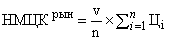 Средняя цена за 1 ед., руб. с учетом округления*НМЦК с учетом округления  цены за единицу,руб.*Наименьшая цена из предложенныхза 1 ед. с НДС, руб.**НМЦК,                   на уровне наименьшей из предложенных, руб.**1ВИЧ1/ВИЧ2 антигены/антитела ИВД, набор, иммуноферментный анализ (ИФА)307714,2810164,0010780,0016,98286582,809552,76286582,807714,28231 428,402ВИЧ1/ВИЧ2 антигены/антитела ИВД, набор, иммуноферментный анализ (ИФА)279091,135170,538855,0028,53208049,947705,55208049,855170,53139 604,313ВИЧ1/ВИЧ2 антигены/антитела ИВД, набор, иммуноферментный анализ (ИФА)542318,283659,262869,8522,85159253,022949,13159253,022318,28125 187,12ИТОГО:ИТОГО:ИТОГО:ИТОГО:ИТОГО:ИТОГО:ИТОГО:ИТОГО:ИТОГО:653 885,67496 219,831. Фирменное наименование (полное наименование) 2. Организационно-правовая форма3. ИНН4. КПП5. ОГРН6. Место нахождения (юридический адрес)7. Почтовый адрес участника закупки8. Номер контактного телефона (Ф.И.О., телефон с кодом города)9. Аналог идентификационного номера налогоплательщика (для иностранного лица).1. Фамилия, имя, отчество 2. Паспортные данные 3. Место жительства4. Номер контактного телефона (телефон с кодом города)5.ИНН, ОГРИНП (при наличии)Потребность ЗаказчикаПотребность ЗаказчикаПотребность ЗаказчикаПредложение УчастникаПредложение УчастникаПредложение УчастникаПредложение УчастникаПредложение УчастникаПредложение УчастникаНаименование ТовараНаименование показателяЗначение показателейКонкретные значения показателейУказание на товарный знак (при наличии)Наименование страны происхождения товараКоличество и единица измеренияЦена за единицу(с НДС), руб.Общая стоимость услуги(с НДС), руб.ВИЧ1/ВИЧ2 антигены/антитела ИВД, набор, иммуноферментный анализ (ИФА)Количество выполняемых тестов, штука≥ 480Указать конкретное значение30 наборовВИЧ1/ВИЧ2 антигены/антитела ИВД, набор, иммуноферментный анализ (ИФА)НазначениеДля ручной постановки анализа и анализаторов открытого типаУказать словесное описание30 наборовВИЧ1/ВИЧ2 антигены/антитела ИВД, набор, иммуноферментный анализ (ИФА)Порог чувствительности по ВИЧ 1 антигену (р24) не менее 10 пг/мл и не более 25 пг/млУказать конкретное значение30 наборовВИЧ1/ВИЧ2 антигены/антитела ИВД, набор, иммуноферментный анализ (ИФА)Производитель товара, предлагаемого к поставке по позиции № 1 должен отличаться от производителя товара предлагаемого по позиции № 2	наличиеУказать наличие или отсутствие30 наборовВИЧ1/ВИЧ2 антигены/антитела ИВД, набор, иммуноферментный анализ (ИФА)Количество выполняемых тестов, штука≥ 192Указать конкретное значение27 наборовВИЧ1/ВИЧ2 антигены/антитела ИВД, набор, иммуноферментный анализ (ИФА)НазначениеДля ручной постановки анализа и анализаторов открытого типаУказать словесное описание27 наборовВИЧ1/ВИЧ2 антигены/антитела ИВД, набор, иммуноферментный анализ (ИФА)Порог чувствительности по ВИЧ 1 антигену (р24) не более чем значение аналогичного показателя тест-системы указанной в позиции № 1 предлагаемой к поставкене более 10 пг/млУказать конкретное значение27 наборовВИЧ1/ВИЧ2 антигены/антитела ИВД, набор, иммуноферментный анализ (ИФА)Товар предлагаемый к поставке должен отличаться  от товара предлагаемого к поставке по позиции  № 1 по составу антигенов, антител или формату тестовналичиеУказать наличие или отсутствие27 наборовВИЧ1/ВИЧ2 антигены/антитела ИВД, набор, иммуноферментный анализ (ИФА)Производитель товара, предлагаемого к поставке по позиции № 2 должен отличаться от производителя товара предлагаемого по позиции № 1наличиеУказать наличие или отсутствие27 наборовВИЧ1/ВИЧ2 антигены/антитела ИВД, набор, иммуноферментный анализ (ИФА)Количество выполняемых тестов, штука≥ 96Указать конкретное значение54 набораВИЧ1/ВИЧ2 антигены/антитела ИВД, набор, иммуноферментный анализ (ИФА)НазначениеДля ручной постановки анализа и анализаторов открытого типаУказать словесное описание54 набораВИЧ1/ВИЧ2 антигены/антитела ИВД, набор, иммуноферментный анализ (ИФА)Порог чувствительности по ВИЧ 1 антигену (р24) не более чем значение аналогичного показателя тест-системы указанной в позиции № 1 предлагаемой к поставкене более 10 пг/млУказать конкретное значение54 набораВИЧ1/ВИЧ2 антигены/антитела ИВД, набор, иммуноферментный анализ (ИФА)Товар предлагаемый к поставке должен отличаться  от товара предлагаемого к поставке по позициям № 1 и № 2 по составу антигенов, антител или формату тестовналичиеУказать наличие или отсутствие54 набораБУЗ Орловской области «Орловский центр СПИД»Наименование: Наименование: Юридический адрес: 302040, г. Орел, ул. Лескова, д. 31Юридический адрес: Юридический адрес: Фактический адрес: 302040, г. Орел, ул. Лескова, д. 31Фактический адрес: Фактический адрес: ИНН: 575 3024120       КПП: 575 301 001ИНН: КПП: ИНН: КПП: Плательщик или Получатель: Департамент финансов Орловской области  (БУЗ Орловской области «Орловский центр СПИД» л/с 20546Ц71390)Банк:  Отделение Орел//УФК по Орловской области г. Орелр/с  03224643540000005400Кор.счет  40102810545370000046р/с к/с р/с к/с ОКПО    11954932ОКАТО 54401369000ОКТМО 54701000001Банк: Банк: БИК 015402901ОКПО ОКТМО ОКПО ОКТМО Тел.: (4862) 41-83-64 приемная, 41-00-48 отдел закупок, бухгалтерия, БИК: БИК: Электронный адрес:  Lobanova001@yandex.ru (отдел закупок)Тел Тел Электронный адрес: Электронный адрес: № п/пНаименование товара, требованиек значению показателяЕд. изм.Количество товараЦена за ед. товара (с НДС), руб.Общая стоимость товара (с НДС), руб.Страна происхождения товара